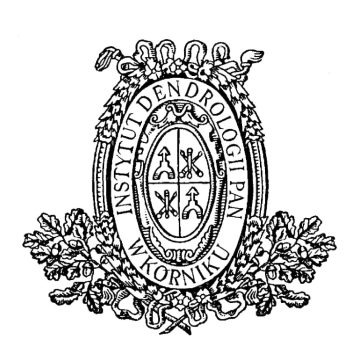 INSTYTUT DENDROLOGII      POLSKIEJ AKADEMII NAUK             62-035 KÓRNIK, ul. Parkowa 5,              tel. 61-8170-033;  fax. 61-8170-166;             www.idpan.poznan.pl   e-mail: idkornik@man.poznan.pl    OGŁOSZENIEO ZAMÓWIENIU Z DZIEDZINY NAUKI(zaproszenie do składania ofert)o wartości szacunkowej mniejszej niż progi unijne, których przedmiotem są dostawy lub usługi służące wyłącznie do celów prac badawczych, eksperymentalnych, naukowych lub rozwojowych, które nie służą prowadzeniu przez zamawiającego produkcji masowej służącej osiągnięciu rentowności rynkowej lub pokryciu kosztów badań lub rozwoju – art. 11 ust. 5 pkt 
1 ustawy Prawo zamówień publicznych z 11 września 2019 r. (Dz. U. z 2019 r. poz. 2019 
z późn. zm.).Opis przedmiotu zamówienia:Przedmiotem zamówienia jest wykonanie usługi sekwencjonowania kwasów nukleinowych – mRNA (transkryptom).Ilość próbek: 80 próbek RNA wyizolowanych z materiału roślinnego zawiesina komórek tytoniu BY-2.Metoda: Ocena jakościowa i ilościowa materiału:Sprawdzenie materiału wejściowego pod kątem ilości przy użyciu metod fluorescencyjnych wysokiej czułości (np. Quant-it™ RiboGreen RNA Assay). Sprawdzenie materiału wejściowego pod kątem jakości (stopnia degradacji- pomiar RIN) przy użyciu urządzenia Agilent TapeStation (lub Bioanalyzer).Przygotowanie bibliotek do sekwencjonowania:Biblioteki przygotowane przy użyciu oryginalnego zestawu Illumna TruSeq mRNA stranded. Ocena jakościowa i ilościowa wygenerowanej biblioteki, powtórzenie generacji biblioteki w przypadku otrzymana bibliotek o niesatysfakcjonującym standardzie. Pulowanie biblioteki. Sekwencjonowanie NGS całkowitego RNA:Sekwencjonowanie przy użyciu platformy NovaSeq6000Konfiguracja sekwencjonowania: 2x150bp z ewentualnym trymowaniem do 2x100bp.  Minimalna oczekiwana ilość odczytów na próbkę: 50 mln odczytów sparowanych. Analiza danych: - mapowanie i uzyskanie profilu ekspresyjnego dla wszystkich 80 próbek.- analiza porównawcza pomiędzy 27 grupami.- adnotacja funkcjonalna przy użyciu bazy danych GO oraz KEGG (wraz z jednoroczną licencją dla użytkownika akademickiego.Dostawa danych:Dane dostarczone na fizycznym nośniku o pojemności pozwalającej na pomieszczenie wszystkich danych. Transport:Próbki dostarczone w przesyłce zawierającej suchy lód na koszt Wykonawcy wraz 
z ewentualną jednokrotną możliwością dosłania próbek niespełniających kryteriów wejściowych. Próby zostaną dostarczone Wykonawcy w dwóch (dopuszczalnie w trzech) transzach w szacowanych terminach: I transza: IV kwartał 2023 r.; druga transza: do końca II kwartału 2024 r., ewentualna trzecia transza: do końca IV kwartału 2024 r. Dopuszczalne jest przedłużenie wykonania II i III etapu usługi za porozumieniem 
z Wykonawcą.Wymóg formalnyPrzeprowadzenie analizy na obszarze Unii Europejskiej zgodnie z rekomendacją Polskiego Komitetu Genetyki Człowieka i Patologii Molekularnej (zgodnie 
z stanowiskiem KGCiPM w sprawie testów genetycznych i badań genomowych zalecanych za granicą z dnia 26.07.2021r.).Weryfikacja spełnienia wymogu na podstawie przedstawionego przez Wykonawcę Oświadczenia o lokalizacji laboratorium wykonującego usługę na terenie UE.Kryteria oceny ofert:Ocenie będą podlegały oferty ważne, tj. oferty niepodlegające odrzuceniu.Wszystkie obliczenia punktów będą dokonywane z dokładnością do dwóch miejsc po przecinku.Za najkorzystniejszą zostanie uznana ważna oferta, która uzyska największą łączną liczbę punktów po zsumowaniu punktów uzyskanych w kryteriach cena oferty brutto [C] oraz doświadczenia firmy (D).Termin związania ofertą – 14 dni tj. do 12 listopada 2023 r.Termin wykonania całości usługi – do 31 grudnia 2024 r.Oferty wg wzoru stanowiącego załącznik nr 1 powinny zawierać proponowaną cenę na wszystkie elementy zamówienia ujęte w opisie.Cenę za wykonanie zamówienia Wykonawca określi w złotych z dokładnością do dwóch miejsc po przecinku na wszystkie elementy zamówienia. Zamawiający w celu ustalenia, czy oferta zawiera rażąco niską cenę w stosunku do przedmiotu zamówienia, może zwrócić się do Wykonawcy o udzielenie w określonym terminie wyjaśnień dotyczących elementów oferty mających wpływ na wysokość ceny. Zastosowanie przez Wykonawcę stawki podatku VAT od towarów i usług niezgodnego z przepisami ustawy o podatku od towarów i usług oraz podatku akcyzowego z 11.03.2004 r. (Dz. U. 04.54.535 z póź. zm.) spowoduje odrzucenie oferty. Cena powinna zawierać wszystkie koszty realizacji zamówienia razem z dostawą do siedziby Zamawiającego.Oferty złożone w postępowaniu zostaną oceniane na podstawie następujących kryteriów: Za najkorzystniejszą ofertę uznana zostanie ważna oferta z najwyższą liczbą punktów.Kryterium „cena oferty brutto (C)”. Każda z ważnych ofert będzie punktowana 
w kryterium „cena oferty brutto” na podstawie ceny oferty brutto za wykonanie przedmiotu zamówienia, podanej przez Wykonawcę  w Formularzu Ofertowym. Ilość punktów przyznana badanej ofercie w zakresie kryterium „cena oferty brutto” zostanie wyliczona według wzoru:         Cn C = ----- x 80        Cogdzie:C – ilość punktów przyznanych badanej ofercie w kryterium „cena oferty brutto”.Cn – najniższa zaoferowana cena brutto spośród ofert niepodlegających odrzuceniu.Co – cena brutto zaoferowana w ofercie badanej.Maksymalnie w kryterium „Cena oferty brutto” oferta może uzyskać 80 punktów.Kryterium „doświadczenie firmy (D)” Każda z ważnych ofert będzie punktowana 
w kryterium doświadczenie firmy w następujący sposób:
- Wykonawca, który wykaże, że posiada doświadczenie w zakresie wykonania 10 lub więcej usług sekwencjonowania kwasów nukleinowych – mRNA (transkryptom) oraz usług sekwencjonowania małych kwasów nukleinowych smallRNA (mikroRNA) otrzyma 20 pkt.;
- Wykonawca, który wykaże, że posiada doświadczenie w zakresie wykonania co najmniej  5  ale nie więcej niż 9 usług sekwencjonowania kwasów nukleinowych – mRNA (transkryptom) oraz usług sekwencjonowania małych kwasów nukleinowych smallRNA (mikroRNA) otrzyma 10 pkt. - wskazanie doświadczenia poniżej 5 wykonanych lub brak wykazania doświadczenie w zakresie sekwencjonowania kwasów nukleinowych – mRNA (transkryptom) oraz usług sekwencjonowania małych kwasów nukleinowych smallRNA (mikroRNA) - 0 pkt.  - Wykonawca, którego oferta zostanie uznana za najkorzystniejszą przedstawi Zamawiającemu dokumenty potwierdzające zadeklarowane doświadczenie np. referencje, protokoły odbioru realizowanych usług lub potwierdzenie należytego wykonania wskazanych usług.Z Wykonawcą, którego oferta zostanie uznana za najkorzystniejszą zostanie podpisana umowa wg wzoru załącznika nr 2 do ogłoszenia (dotyczy zamówienia na kwotę powyżej 15000,00 zł netto) lub zostanie wysłane pisemne zamówienie (kwota poniżej 15000,00 zł netto).Warunkiem zapłaty jest sporządzenie przez strony tej umowy protokołu odbioru przedmiotu usługi lub jej części – załącznik nr 4.Zamawiający zastrzega sobie prawo unieważnienia postępowania bez podania przyczyny. Od tej decyzji nie przysługują środki odwoławcze.Oferty należy składać w zamkniętych kopertach z dopiskiem: „Oferta cenowa na wykonanie usługi sekwencjonowania kwasów nukleinowych – mRNA (transkryptom) znak sprawy: DAZ.2540.1137.2023” do 30 października 2023 roku w skrzynce podawczej Instytutu portiernia budynku A, do godz. 10:00 lub przesłać pocztą elektroniczną na adres: zamowienia.idpan@man.poznan.pl.Osobą do kontaktu w sprawie zamówienia pod względem formalno-proceduralnym jest Klaudia Olejniczak, tel.: 663 730 893; e-mail: klaolejniczak@man.poznan.pl w godzinach od 7:30 do 15:30.Złączniki:Nr 1 Formularz ofertowy,Nr 2 Wzór umowy,					       Nr 3 Klauzula RODO,Nr 4 Wzór protokołu.Kórnik 19.10.2023 r.Załącznik nr 1do ogłoszenia o zamówieniu z 19.10.2023 r.Formularz ofertowyNazwa oferenta:Adres:Osoba do kontaktu:E-mail:Telefon kontaktowy:Przedstawiam swoją ofertę dotyczącą ogłoszenia o zamówieniu na wykonanie na wykonanie usługi sekwencjonowania kwasów nukleinowych – mRNA (transkryptom),   dla Instytutu Dendrologii Polskiej Akademii Nauk:łącznie za kwotę dla 80 próbek  : ……………………. zł netto tj. …………………… zł brutto.co wynika z cen jednostkowych:koszt analizy jednej próby: …………………………. zł netto tj. …………………… zł brutto.Posiadam doświadczenie w zakresie wykonania ……………………………… usług sekwencjonowania kwasów nukleinowych – mRNA (transkryptom) oraz usług sekwencjonowania małych kwasów nukleinowych smallRNA (mikroRNA)Składając ofertę w postępowaniu o udzielenie zamówienia publicznego oświadczam, jako upoważniony reprezentant WYKONAWCY, że:nie jestem (jesteśmy) powiązany(i) z Zamawiającym i nie występuje pomiędzy nami konflikt interesów;oferowany przeze mnie (nas) przedmiot zamówienia spełnia wymagania Zamawiającego;zaoferowana cena zawiera wszystkie koszty niezbędne do należytego wykonania zamówienia;w przypadku wybrania mojej (naszej) oferty, zobowiązuję (my) się zrealizować przedmiot zamówienia zgodnie z wymaganiami opisanymi w ogłoszeniu wraz z załącznikami;przyjmuję(my) do wiadomości i akceptujemy treść Klauzuli informacyjnej Zamawiającego (RODO) Załącznik nr 3.Oświadczam, że wypełniłem obowiązki informacyjne przewidziane w art. 13 lub art. 14 RODO wobec osób fizycznych, od których dane osobowe bezpośrednio lub pośrednio pozyskałem w celu ubiegania się o udzielenie zamówienia publicznego w niniejszym postępowaniu.nie podlegam wykluczeniu z postępowania o zamówienie publiczne na podstawie art. 7 ust. 1 pkt 1 Ustawy z dnia 13.04.2022 r. o szczególnych rozwiązaniach w zakresie przeciwdziałania wspieraniu agresji na Ukrainę oraz służących ochronie bezpieczeństwa narodowego (Dz. U. z 2022 r. poz. 835).Data:   								.…………………………………..     podpis i pieczęć oferenta ZAŁĄCZNIKI DO OFERTY ………………………………….………………………………….Załącznik nr 2do ogłoszenia o zamówieniu z 19.10.2023 r..WzórUmowa nr ….. /2023zawarta w Kórniku dnia ……………… roku pomiędzy: Instytutem Dendrologii Polskiej Akademii Nauk mającym siedzibę przy ulicy Parkowej 5, 62-035 Kórnik, reprezentowanym przez 
……………………………………………., zwanym w dalszej treści umowy ZAMAWIAJĄCYMa…………………………………………………………………………………………………… reprezentowanym przez …………………………………………………………………………..Wobec wyboru WYKONAWCY przez ZAMAWIAJĄCEGO po przeprowadzeniu postępowania 
w trybie ……………………………………………………..…………., strony zawierają umowę 
o następującej treści:§ 1. Przedmiot umowyZAMAWIAJĄCY zleca, a WYKONAWCA podejmuje się wykonać ……….…………………… zgodnie z treścią ogłoszenia ……………………. z dnia ………………………. oraz  przedstawioną ofertą z dnia …………………. (załącznik nr 1).§ 2. Warunki i termin wykonania Termin wykonania całości usługi do 31 grudnia 2024 r.Stosownie do postanowienia art. 431 ustawy z dnia 11 września 2019 roku Prawo zamówień publicznych (Dz. U. z 2019 roku poz. 2019 z późn. zm.) ZAMAWIAJĄCY i WYKONAWCA są obowiązani współdziałać przy wykonywaniu niniejszej umowy.§ 3. Całkowita wartość umowyZa wykonanie wszystkich czynności opisanych w § 1 WYKONAWCY przysługiwać będzie wynagrodzenie w łącznej wysokości ………………………. zł netto, słownie: ……………………… zł netto, tj. …………………….. zł brutto, słownie: ……………………… zł brutto. § 4. Upoważnieni przedstawicieleStrony wyznaczają niniejszym swoich przedstawicieli uprawnionych do podejmowania decyzji w zakresie wyznaczonym przez § 1 tej umowy.Przedstawicielem ZAMAWIAJĄCEGO będzie ……………….Przedstawicielem WYKONAWCY będzie …………………….§ 5. Warunki płatnościZapłata nastąpi w terminie 21 dni od dnia dostarczenia faktury VAT, przelewem na rachunek bankowy WYKONAWCY wskazany w wystawionej fakturze. Zamawiający dopuszcza możliwość rozliczenia usługi na podstawie faktur częściowych. Warunkiem zapłaty jest sporządzenie przez strony tej umowy protokołu odbioru przedmiotu usługi lub jej części (załącznik nr 4).§ 6. Kary umowne1. Strony postanawiają, że obowiązującą formą odszkodowania będą kary umowne.2. Kary te będą naliczane w następujących przypadkach i wysokościach:2.1. WYKONAWCA zapłaci ZAMAWIAJĄCEMU kary umowne:a) w wysokości 0,1% wartości netto umowy za każdy dzień zwłoki ponad termin określony 
w § 2 ust. 1 umowyb) za zwłokę w usuwaniu wad ilościowych stwierdzonych przy odbiorze w wysokości 0,1% wartości netto umowy, za każdy dzień zwłoki, licząc od dnia umówionego na usunięcie tych wad.2.2. ZAMAWIAJĄCY zapłaci WYKONAWCY karę umowną za opóźnienie w dokonaniu odbioru przedmiotu umowy w wysokości 0,1%  wartości netto umowy, za każdy dzień opóźnienia, licząc od dnia następnego po dniu, w którym odbiór miał zostać zakończony.3.  Łączna wysokość kar umownych nie może przekroczyć 30% wartości netto umowy. 4. Strony zastrzegają sobie prawo dochodzenia odszkodowania uzupełniającego,przekraczającego wysokość naliczonych kar umownych do wysokości rzeczywiścieponiesionej szkody.4. Strony nie mogą przenosić na rzecz osób trzecich jakichkolwiek wierzytelnościwynikających lub związanych z niniejszą umową bez pisemnej zgody drugiej Strony.§ 7. Postanowienia końcoweSprawy nieuregulowane niniejszą umową będą rozpatrywane z odpowiednim zastosowaniem postanowień Kodeksu cywilnego i ustawy Prawo zamówień publicznych. Wszelkie spory, które wynikną w związku z realizacją niniejszej umowy, będą rozstrzygane w pierwszej kolejności na drodze negocjacji. W przypadku braku osiągnięcia porozumienia sądem właściwym do rozstrzygnięcia sporów będzie sąd właściwy ze względu na siedzibę Zamawiającego.Zmiany opisane powyżej bądź uzupełnienia niniejszej umowy wymagają dla swej ważności zachowania formy pisemnej i podpisów obu stron oraz nie mogą być sprzeczne w treści złożonej oferty przez WYKONAWCĘ.§ 8. Załączniki do umowyOferta WYKONAWCY z dnia …………….. r. określająca przedmiot i wartość usługi. Wszelkie powołane w umowie załączniki, wymienione w tym paragrafie, stanowią jej integralną część.§ 9. Klauzula RODOZgodnie z art. 13 ust. 1 i 2 rozporządzenia Parlamentu Europejskiego i Rady (2016/679 
z dnia 27 kwietnia 2016 r. w sprawie ochrony osób fizycznych w związku z przetwarzaniem danych osobowych i w sprawie swobodnego przepływu takich danych oraz uchylenia dyrektywy 95/46/WE), dalej RODO informuję że:Administratorem Pani/Pana danych osobowych jest Instytut Dendrologii Polskiej Akademii Nauk z siedzibą w Kórniku przy ulicy Parkowej nr 5.W sprawach związanych z Pani/Pana danymi proszę kontaktować się z Inspektorem Ochrony Danych, kontakt pisemny za pomocą poczty tradycyjnej na adres Instytut Dendrologii PAN ul. Parkowa 5, 62-035 Kórnik lub pocztą elektroniczną na adres email: iod.idpan@man.poznan.pl.Pani/Pana dane osobowe przetwarzane będą na podstawie art. 6 ust. 1 lit. c RODO w celu prowadzenia przedmiotowego postępowania o udzielenie zamówienia publicznego oraz zawarcia umowy, a podstawą prawną ich przetwarzania jest obowiązek prawny stosowania sformalizowanych procedur udzielania zamówień publicznych spoczywający 
na Zamawiającym.Obiorcami Pani/Pana danych osobowych będą osoby lub podmioty, którym udostępniona zostanie dokumentacja postępowania w oparciu o art. 18 oraz art. 74 ustawy Pzp.Pani/Pana dane osobowe będą przechowywane, zgodnie z art. 78 ust. 1 ustawy Pzp, przez okres 4 lat od dnia zakończenia postępowania o udzielenie zamówienia, a jeżeli czas trwania umowy przekracza 4 lata, okres przechowywania obejmuje cały czas trwania umowy.Obowiązek podania przez Panią/Pana danych osobowych bezpośrednio Pani/Pana dotyczących jest wymogiem ustawowym określonym w przepisach ustawy Pzp, związanym z udziałem 
w postępowaniu o udzielenie zamówienia publicznego, konsekwencje niepodania określonych danych wynikają z ustawy Pzp.W odniesieniu do Pani/Pana danych osobowych decyzje nie będą podejmowane w sposób zautomatyzowany, stosowanie do art. 22 RODO;Posiada Pan/Pani:− na podstawie art. 15 RODO prawo dostępu do danych osobowych Pani/Pana dotyczących;− na podstawie art. 16 RODO prawo do sprostowania lub uzupełnienia Pani/Pana danych osobowych, przy czym skorzystanie z prawa do sprostowania lub uzupełnienia nie może skutkować zmianą wyniku postępowania o udzielenie zamówienia publicznego ani zmianą postanowień umowy w zakresie niezgodnym z ustawą Pzp oraz nie może naruszać integralności protokołu oraz jego załączników;− na podstawie art. 18 RODO prawo żądania od administratora ograniczenia przetwarzania danych osobowych z zastrzeżeniem przypadków, o których mowa w art. 18 ust. 2 RODO, przy czym prawo do ograniczenia przetwarzania nie ma zastosowania w odniesieniu 
do przechowywania, w celu zapewnienia korzystania ze środków ochrony prawnej lub w celu ochrony praw innej osoby fizycznej lub prawnej, lub z uwagi na ważne względy interesu publicznego Unii Europejskiej lub państwa członkowskiego, a także nie ogranicza przetwarzania danych osobowych do czasu zakończenia postępowania o udzielenie zamówienia;− prawo do wniesienia skargi do Prezesa Urzędu Ochrony Danych Osobowych, gdy uzna Pani/Pan, że przetwarzanie danych osobowych Pani/Pana dotyczących narusza przepisy RODO.nie przysługuje Pani/Panu:− w związku z art. 17 ust. 3 lit. b, d lub e RODO prawo do usunięcia danych osobowych;− prawo do przenoszenia danych osobowych, o którym mowa w art. 20 RODO;− na podstawie art. 21 RODO prawo sprzeciwu, wobec przetwarzania danych osobowych, gdyż podstawą prawną przetwarzania Pani/Pana danych osobowych jest art. 6 ust. 1 lit. c RODO.Jednocześnie Zamawiający przypomina o ciążącym na Pani/Panu obowiązku informacyjnym wynikającym z art. 14 ROD O względem osób fizycznych, których dane przekazane zostaną Zamawiającemu w związku z prowadzonym postępowaniem i które Zamawiający pośrednio pozyska od Wykonawcy biorącego udział w postępowaniu, chyba że ma zastosowanie 
co najmniej jedno z włączeń, o których mowa w art. 14 ust. 5 RODO.§ 10. Egzemplarze umowyUmowa niniejsza została sporządzona w dwóch jednobrzmiących egzemplarzach, po jednym dla każdej ze stron.ZAMAWIAJĄCY                                      	     WYKONAWCAZałącznik nr 3do ogłoszenia o zamówieniu z 19.10.2023 r.Klauzula informacyjna z art. 13 RODO do zastosowania przez Zamawiających w celu związanym z postępowaniem o udzielenie zamówienia publicznegoZgodnie z art. 13 ust. 1 i 2 rozporządzenia Parlamentu Europejskiego i Rady (2016/679 z dnia 27 kwietnia 2016 r. w sprawie ochrony osób fizycznych w związku z przetwarzaniem danych osobowych i w sprawie swobodnego przepływu takich danych oraz uchylenia dyrektywy 95/46/WE), dalej RODO informuję że:Administratorem Pani/Pana danych osobowych jest Instytut Dendrologii Polskiej Akademii Nauk z siedzibą w Kórniku przy ulicy Parkowej nr 5.W sprawach związanych z Pani/Pana danymi proszę kontaktować się z Inspektorem Ochrony Danych, kontakt pisemny za pomocą poczty tradycyjnej na adres Instytut Dendrologii PAN ul. Parkowa 5, 62-035 Kórnik lub pocztą elektroniczną na adres email: iod.idpan@man.poznan.pl.Pani/Pana dane osobowe przetwarzane będą na podstawie art. 6 ust. 1 lit. c RODO 
w celu prowadzenia przedmiotowego postępowania o udzielenie zamówienia publicznego oraz zawarcia umowy, a podstawą prawną ich przetwarzania jest obowiązek prawny stosowania sformalizowanych procedur udzielania zamówień publicznych spoczywający na Zamawiającym.Obiorcami Pani/Pana danych osobowych będą osoby lub podmioty, którym udostępniona zostanie dokumentacja postępowania w oparciu o art. 18 oraz art. 74 ustawy Pzp.Pani/Pana dane osobowe będą przechowywane, zgodnie z art. 78 ust. 1 ustawy Pzp, przez okres 4 lat od dnia zakończenia postępowania o udzielenie zamówienia, a jeżeli czas trwania umowy przekracza 4 lata, okres przechowywania obejmuje cały czas trwania umowy.Obowiązek podania przez Panią/Pana danych osobowych bezpośrednio Pani/Pana dotyczących jest wymogiem ustawowym określonym w przepisach ustawy Pzp, związanym z udziałem w postępowaniu o udzielenie zamówienia publicznego, konsekwencje niepodania określonych danych wynikają z ustawy Pzp.W odniesieniu do Pani/Pana danych osobowych decyzje nie będą podejmowane 
w sposób zautomatyzowany, stosowanie do art. 22 RODO;Posiada Pan/Pani:− na podstawie art. 15 RODO prawo dostępu do danych osobowych Pani/Pana dotyczących;− na podstawie art. 16 RODO prawo do sprostowania lub uzupełnienia Pani/Pana danych osobowych, przy czym skorzystanie z prawa do sprostowania lub uzupełnienia nie może skutkować zmianą wyniku postępowania o udzielenie zamówienia publicznego ani zmianą postanowień umowy w zakresie niezgodnym z ustawą Pzp oraz nie może naruszać integralności protokołu oraz jego załączników;− na podstawie art. 18 RODO prawo żądania od administratora ograniczenia przetwarzania danych osobowych z zastrzeżeniem przypadków, o których mowa w art. 18 ust. 2 RODO, przy czym prawo do ograniczenia przetwarzania nie ma zastosowania w odniesieniu do przechowywania, w celu zapewnienia korzystania ze środków ochrony prawnej lub w celu ochrony praw innej osoby fizycznej lub prawnej, lub  z uwagi na ważne względy interesu publicznego Unii Europejskiej lub państwa członkowskiego, a także nie ogranicza przetwarzania danych osobowych do czasu zakończenia postępowania o udzielenie zamówienia;− prawo do wniesienia skargi do Prezesa Urzędu Ochrony Danych Osobowych, gdy uzna Pani/Pan, że przetwarzanie danych osobowych Pani/Pana dotyczących narusza przepisy RODO.nie przysługuje Pani/Panu:− w związku z art. 17 ust. 3 lit. b, d lub e RODO prawo do usunięcia danych osobowych;− prawo do przenoszenia danych osobowych, o którym mowa w art. 20 RODO;− na podstawie art. 21 RODO prawo sprzeciwu, wobec przetwarzania danych osobowych, gdyż podstawą prawną przetwarzania Pani/Pana danych osobowych jest art. 6 ust. 1 lit. c RODO.Jednocześnie Zamawiający przypomina o ciążącym na Pani/Panu obowiązku informacyjnym wynikającym z art. 14 ROD O względem osób fizycznych, których dane przekazane zostaną Zamawiającemu w związku z prowadzonym postępowaniem i które Zamawiający pośrednio pozyska od Wykonawcy biorącego udział w postępowaniu, chyba że ma zastosowanie 
co najmniej jedno z włączeń, o których mowa w art. 14 ust. 5 RODO.    Załącznik nr 4do ogłoszenia o zamówieniu z 19.10.2023 r.Kórnik, ………..2023r.PROTOKÓŁ ODBIORU USŁUGI/ZAMÓWIENIAPrzedmiot zamówienia: …………………………………………………………………………….Na podstawie umowy/zamówienia nr: ………………………………….Zamawiający: Instytut DendrologiiPolskiej Akademii Naukul. Parkowa 5; 62-035 KórnikNIP: 785-00-02-578Wykonawca: …………………………………………………………………………………………………………………………………………………………………………………………………………………………Niniejszym potwierdzam, że dokonałem/łam/ odbioru (należy określić przedmiot zamówienia):…………………………………………………………………………………………………………..i potwierdzam całkowitą zgodność z Zamówieniem wskazanym powyżej. Zamówienie przyjęto bez zastrzeżeń / z zastrzeżeniami ………………………………………………………………………   Ze strony Instytutu Dendrologii PAN: 			              Ze strony Wykonawcy:          .................................................... 				           ........................................................Nazwa kryteriumWagaCena oferty brutto [C]80%Doświadczenie firmy (D)20%